Où est caché Albert ?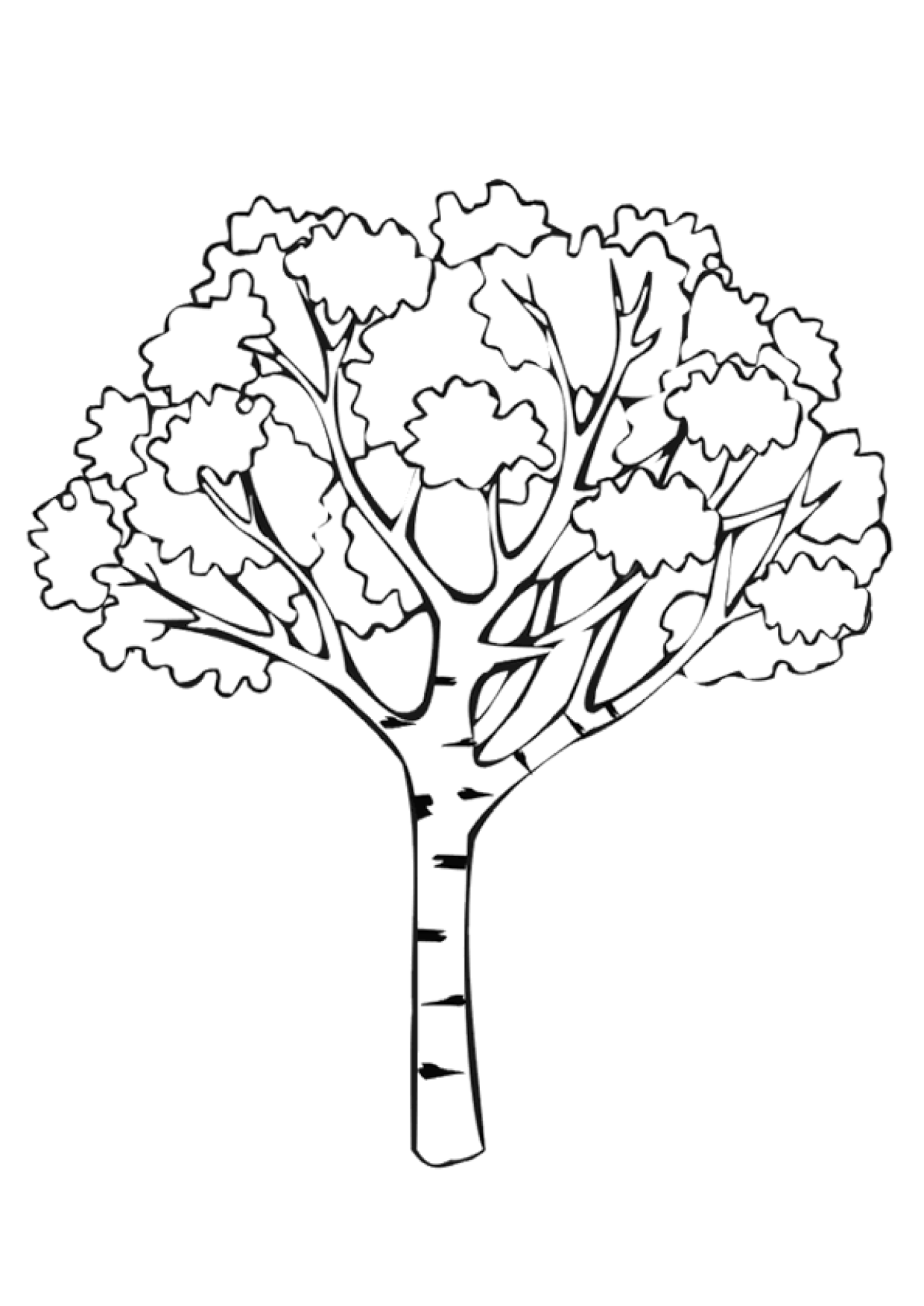 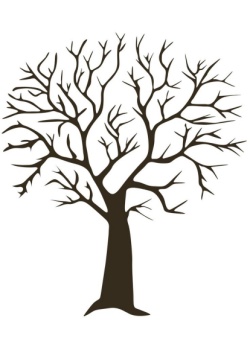 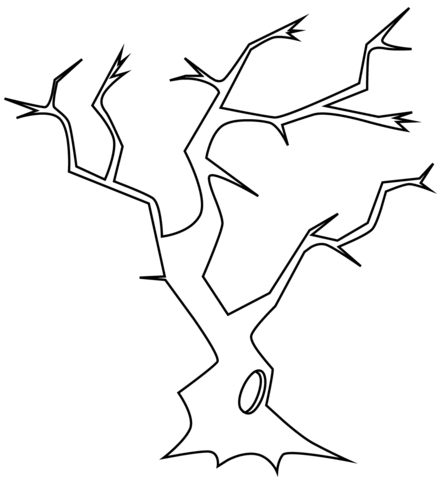 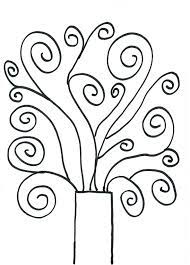 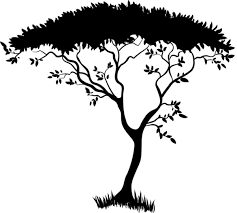 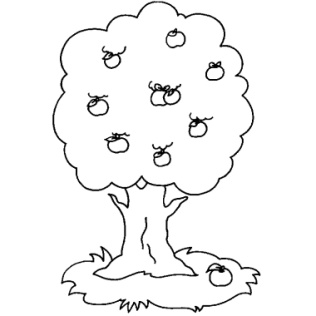 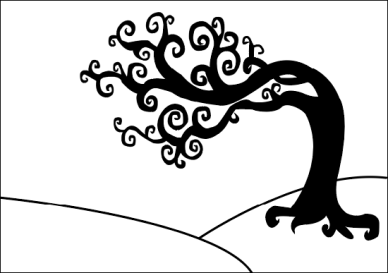 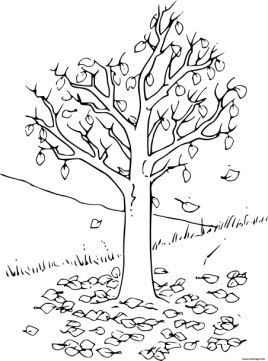 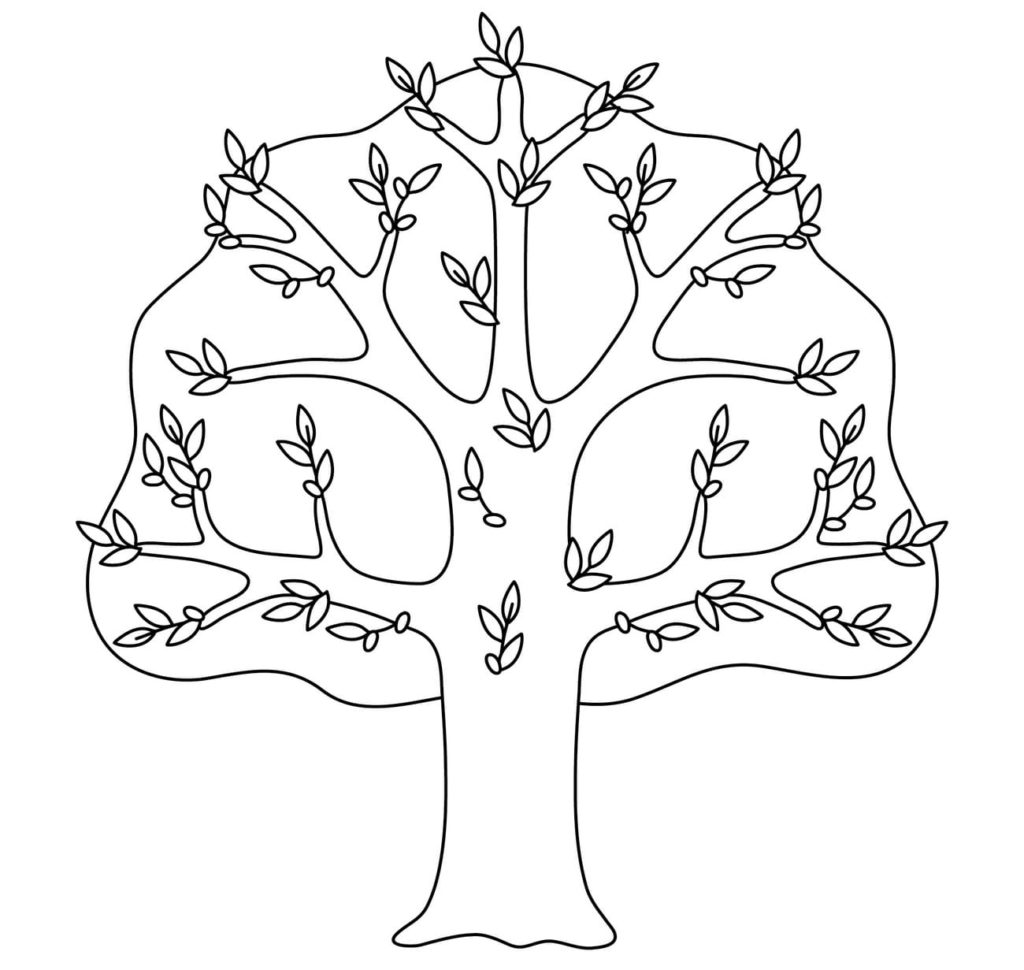 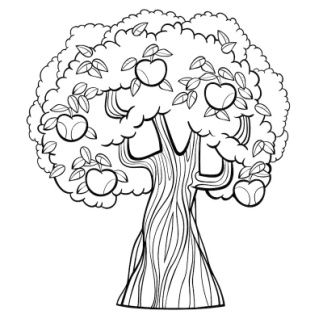 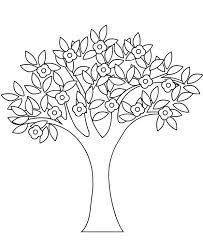 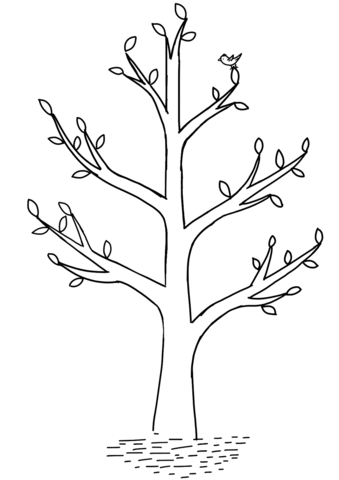 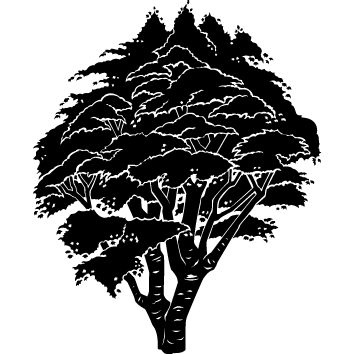 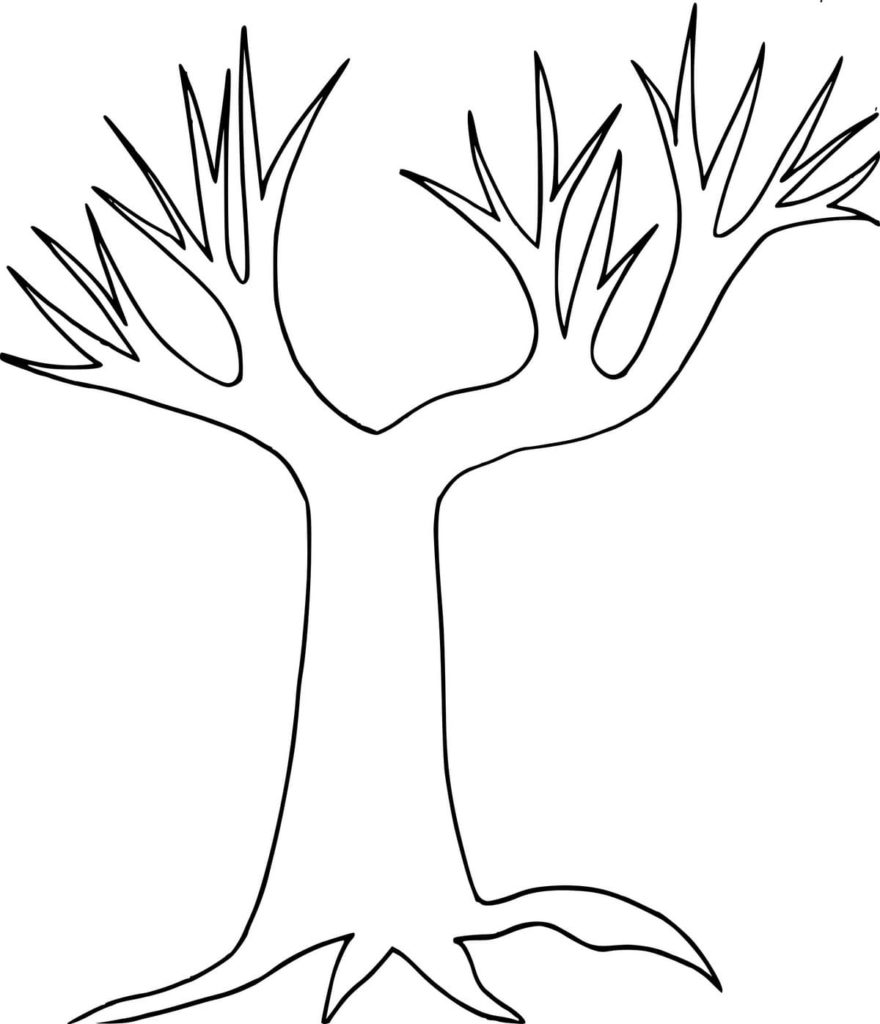 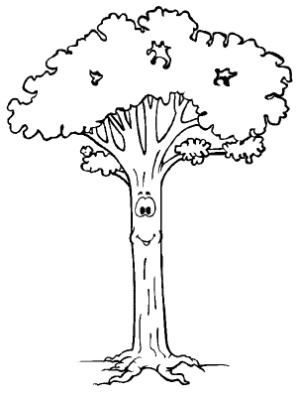 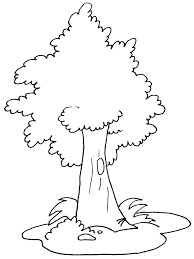   Où est caché Oscar ?